Tiger 3								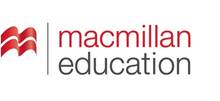 UNIT 1 – A COMPUTER FOR THE CLUBUNIT 2 – ANIMAL WORLDUNIT 3 – SPORTS STAR	UNIT 4 – FOOD WE LIKE	UNIT 5 – THINGS WE DO EVERY DAY	UNIT 6 – ON HOLIDAY	PLAN WYNIKOWYWYMAGANIA PODSTAWOWEWYMAGANIA PONADPODSTAWOWEŚrodki językoweSŁOWNICTWONazywa czynności związane z życiem codziennym, tj.: do sports, go on excursions, help people, listen to music, make things, paint pictures, play games, take photos, use a computer, watch filmsNazywa niektóre czynności związane        z użyciem komputera, tj.: do projects,        find out information, play online games,   watch music videos, write emails, write for a class blogSTRUKTURYWita się i żegna prostymi słowami: Hello (everyone) / Goodbye, See you soon, Bye, byeRozumie zwrot grzecznościowy How are you?  i przeważnie właściwie na niego reaguje, mówiąc I’m fine, thank you.Rozumie pytania o wykonywanie czynności codziennej, tj.: Do you (take photos)?  i zazwyczaj poprawnie na nie odpowiada: Yes, I do. / No, I don’t.Rozumie pytania o czynności wykonywane w wolnym czasie: What do you do in your free time?i przeważnie poprawnie na nie odpowiada: I … . / I don’t … .Z pomocą nauczyciela opowiada o czynnościach dnia codziennego, tj.: I watch films.  I listen to music. / I don’t use a computer.Rozumie pytania o czynności związane z użyciem komputera, np.: Do you play online games?; What do you do on your computer(s)? i przeważnie poprawnie na nie odpowiada: Yes, I do. / No, I don’t.; I write emails to my family.Rozumie pytania i zwroty używane w klasie: I’ve just finished. What do I do now? Can I work with … ? i przeważnie poprawnie ich używaSŁOWNICTWONazywa czynności związane z życiem codziennym, zarówno te wprowadzone w podręczniku, tj.: do sports, go on excursions, help people, listen to music, make things, paint pictures, play games, take photos, use a computer, watch films, jak i inneNazywa czynności związane z użyciem komputera, tj.: do projects, find out information, play online games, watch music videos, write emails, write for a class blogSTRUKTURYSwobodnie stosuje zwroty na powitanie i pożegnanieRozumie i samodzielnie stosuje zwrot grzecznościowy How are you?  i potrafi na niego odpowiednio zareagowaćRozumie i samodzielnie formułuje pytania o wykonywanie czynności codziennej, tj.: Do you (take photos)?        oraz odpowiada na nie pełnym zdaniem.Rozumie i samodzielnie zadaje pytania    o  czynności wykonywane w wolnym czasie: What do you do in your free time? oraz poprawnie na nie odpowiadaSamodzielnie i poprawnie opowiada        o czynnościach dnia codziennego.Rozumie i samodzielnie zadaje pytania     o czynności związane z użyciem komputera, np.: Do you play online games? What do you do on your computer(s)? i poprawnie na nie odpowiadaRozumie pytania i zwroty używane w klasie: I’ve just finished. What do I do now? Can I work with … ? i poprawnie ich używaUmiejętności wg NPPJęzyk obcyReaguje werbalnie i niewerbalnie 
na proste poleceniaPrzeważnie poprawnie rozpoznaje zwroty codzienneNazywa czynności związane z życiem codziennymZ pomocą nauczyciela śpiewa piosenkę: What do you do in your free time?Zazwyczaj poprawnie recytuje proste rymowankiPrzeważnie poprawnie rozpoznaje głoski // i /u:/ w usłyszanych wyrazach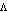 Z pomocą nauczyciela rozumie sens opowiadanych historyjek i częściowo poprawnie odpowiada na pytania do historyjekPrzy wsparciu nauczyciela odgrywa scenki i dialogiZ pomocą nauczyciela korzysta ze słowniczka obrazkowegoPrzeważnie współpracuje 
z rówieśnikami w trakcie naukiPrzeważnie poprawnie czyta wyrazy i proste zdaniaZ pomocą nauczyciela przepisuje wyrazyEdukacja muzycznaZ pomocą nauczyciela śpiewa piosenki i recytuje proste rymowankiEdukacja polonistycznaZ pomocą nauczyciela ilustruje śpiewane piosenki mimiką i gestemKulturalnie zwraca się do rozmówcy, przeważnie używając poprawnych zwrotów, stara się stosować formy grzecznościoweUczestniczy w zabawie teatralnejW odgrywanych scenkach stara się posługiwać rekwizytamiEdukacja plastycznaZ pomocą nauczyciela wykonuje i koloruje ilustracjeEdukacja społecznaPrzeważnie współpracuje z innymi dziećmi w zabawieEtykaPrzeważnie przestrzega reguł obowiązujących w społeczności dziecięcejZajęcia techniczneZ pomocą nauczyciela wykonuje proste rekwizytyZ pomocą nauczyciela wykonuje minikarty obrazkoweJęzyk obcyReaguje werbalnie i niewerbalnie 
na  proste polecenia i samodzielnie je wydajeBez problemów rozpoznaje zwroty codzienneNazywa czynności związane z życiem codziennym i zadaje pytania o te czynności innym osobomSamodzielnie śpiewa piosenkę: What do you do in your free time?Samodzielnie i poprawnie recytuje proste rymowankiBezbłędnie rozpoznaje głoski // i /u:/w usłyszanych wyrazachRozumie sens opowiadanych historyjek  i poprawnie odpowiada na pytania do historyjek; samodzielnie opowiada historyjkęSamodzielnie i chętnie odgrywa scenki i dialogiSamodzielnie korzysta ze słowniczka obrazkowegoWspółpracuje z rówieśnikami w trakcie naukiPoprawnie i z łatwością czyta wyrazy i proste zdaniaSamodzielnie i poprawnie przepisuje wyrazyEdukacja muzycznaSamodzielnie śpiewa piosenki i recytuje proste rymowankiEdukacja polonistycznaPoprawnie i samodzielnie ilustruje śpiewane piosenki mimiką i gestemZawsze kulturalnie zwraca się 
do rozmówcy, używając poprawnych zwrotów grzecznościowychZ zaangażowaniem uczestniczy         w zabawie teatralnejW odgrywanych scenkach posługuje się rekwizytami Edukacja plastycznaSamodzielnie wykonuje i koloruje ilustracjeEdukacja społecznaWspółpracuje z innymi dziećmi 
w zabawieEtykaPrzestrzega reguł obowiązujących w społeczności dziecięcejZajęcia techniczneSamodzielnie wykonuje proste rekwizytySamodzielnie wykonuje minikarty obrazkoweŚrodki językoweSŁOWNICTWONazywa niektóre części ciała zwierząt, tj.: beak, claws, feathers, fur, scales, shell, tail, teeth, whiskers, wingsNazywa niektóre rodzaje kręgowców, tj. amphibians, birds, fish, mammals, reptilesSTRUKTURYWita się i żegna prostymi słowami: Hello (everyone) / See you soon, Bye, byeRozumie zwrot grzecznościowy How are you?  i przeważnie właściwie na niego reaguje, mówiąc I’m fine, thank you.Rozumie pytania o części ciała zwierząt, tj: What has it got? Has (it) got a…? i zazwyczaj poprawnie na nie odpowiada: Yes, (it) has. / No, (it) hasn’t.Z pomocą nauczyciela opisuje zwierzęta: (The hamster /It) has/hasn’t got (a)… .Rozumie pytania o to, czy ktoś posiada jakieś zwierzątko, tj.: What has (she) got? Has (she) got a…? i przeważnie poprawnie na nie odpowiada: Yes, (she) has. / No, (she) hasn’t.Rozumie pytania o zwyczaje/ zachowania zwierząt: What do … (drink/eat)? Have … (reptiles) got …(fur)? Can …(all birds) (fly)? Do …(most amphibians) (lay eggs in water)? i przeważnie poprawnie na nie odpowiada: (Ostriches) can’t (fly).Z pomocą nauczyciela opisuje zwyczaje/zachowania zwierząt (poznanych kręgowców):(Mammals) … have got/live in/drink/eat/can…SŁOWNICTWONazywa części ciała zwierząt, zarówno te wprowadzone w podręczniku, tj.: beak, claws, feathers, fur, scales, shell, tail, teeth, whiskers, wings, jak i inneNazywa rodzaje kręgowców, m.in: amphibians, birds, fish, mammals, reptiles STRUKTURYSwobodnie stosuje zwroty na powitanie   i pożegnanieRozumie i samodzielnie stosuje zwrot grzecznościowy How are you?  i potrafi na niego odpowiednio zareagowaćRozumie i samodzielnie formułuje pytania o części ciała zwierząt, tj.: What has it got? Has (it) got a…? i odpowiada na nie pełnym zdaniemSamodzielnie i poprawnie opisuje zwierzęta: (The hamster /It) has/hasn’t got (a)… .Rozumie i samodzielnie zadaje pytania o to, czy ktoś posiada jakieś zwierzątko, tj.: What has (she) got? Has (she) got a…? i poprawnie na nie odpowiada (pełnym zdaniem) (She) has/hasn’t got a…Rozumie i samodzielnie zadaje pytania o zwyczaje/zachowania zwierząt: What do … (drink/eat)? Have … (reptiles) got …(fur)? Can …(all birds) (fly)? Do …(most amphibians) (lay eggs in water)?, a także poprawnie na nie odpowiadaSamodzielnie i poprawnie opisuje zwyczaje/zachowania zwierząt (poznanych kręgowców):(Mammals) … have got/live in/drink/eat/can…Umiejętności wg NPPJęzyk obcyReaguje werbalnie i niewerbalnie 
na proste poleceniaPrzeważnie poprawnie rozpoznaje zwroty codzienneNazywa niektóre z poznanych rodzajów kręgowców, ich zachowania/zwyczaje Z pomocą nauczyciela śpiewa piosenkę: A tiger has got sharp teethZazwyczaj poprawnie recytuje proste rymowankiPrzeważnie poprawnie rozpoznaje głoski /ɪ/ i /i:/ w usłyszanych wyrazachZ pomocą nauczyciela rozumie sens opowiadanych historyjek i częściowo poprawnie odpowiada na pytania do historyjekPrzy wsparciu nauczyciela odgrywa scenki i dialogiZ pomocą nauczyciela korzysta ze słowniczka obrazkowegoPrzeważnie współpracuje 
z rówieśnikami w trakcie naukiPrzeważnie poprawnie czyta wyrazy i proste zdaniaZ pomocą nauczyciela przepisuje wyrazyEdukacja muzycznaZ pomocą nauczyciela śpiewa piosenki i recytuje proste rymowankiEdukacja polonistycznaZ pomocą nauczyciela ilustruje śpiewane piosenki mimiką i gestemKulturalnie zwraca się do rozmówcy, przeważnie używając poprawnych zwrotów, stara się stosować formy grzecznościoweUczestniczy w zabawie teatralnejW odgrywanych scenkach stara się posługiwać rekwizytamiEdukacja plastycznaZ pomocą nauczyciela wykonuje i koloruje ilustracjeEdukacja społecznaPrzeważnie współpracuje z innymi dziećmi w zabawie Jest świadomy, że należy swój wolny czas organizować we właściwy sposóbEdukacja przyrodniczaNazywa niektóre zwierzęta, w tym kręgowce, i wybrane ich cechy charakterystyczneZ pomocą nauczyciela opisuje niektóre warunki konieczne do rozwoju i zwyczaje zwierzątZajęcia techniczneZ pomocą nauczyciela wykonuje proste rekwizytyZ pomocą nauczyciela wykonuje minikarty obrazkoweJęzyk obcyReaguje werbalnie i niewerbalnie 
na proste polecenia i samodzielnie je wydajeBez problemów rozpoznaje zwroty codzienneNazywa i opisuje poznane kręgowce, ich zachowania/zwyczajeSamodzielnie śpiewa piosenkę: A tiger has got sharp teethSamodzielnie i poprawnie recytuje proste rymowankiBezbłędnie rozpoznaje głoski /ɪ/ i /i:/w usłyszanych wyrazachRozumie sens opowiadanych historyjek  i poprawnie odpowiada na pytania do historyjek; samodzielnie opowiada historyjkęSamodzielnie i chętnie odgrywa scenki i dialogiSamodzielnie korzysta ze słowniczka obrazkowegoWspółpracuje z rówieśnikami w trakcie naukiPoprawnie i z łatwością czyta wyrazy i proste zdaniaSamodzielnie i poprawnie przepisuje wyrazyEdukacja muzycznaSamodzielnie śpiewa piosenki i recytuje proste rymowankiEdukacja polonistycznaPoprawnie i samodzielnie ilustruje śpiewane piosenki mimiką i gestemZawsze kulturalnie zwraca się 
do rozmówcy, używając poprawnych zwrotów grzecznościowychZ zaangażowaniem uczestniczy         w zabawie teatralnejW odgrywanych scenkach posługuje się rekwizytami Edukacja plastycznaSamodzielnie wykonuje i koloruje ilustracjeEdukacja społecznaWspółpracuje z innymi dziećmi 
w zabawieJest świadomy, że należy swój wolny czas organizować we właściwy sposób i tak czyni Edukacja przyrodniczaNazywa rozmaite zwierzęta, w tym kręgowce, i ich cechy charakterystyczneSamodzielnie i poprawnie opisuje niektóre warunki konieczne do rozwoju i zwyczaje zwierzątZajęcia techniczneSamodzielnie wykonuje proste rekwizytySamodzielnie wykonuje minikarty obrazkoweŚrodki językoweSŁOWNICTWONazywa niektóre sporty i czynności sportowe, tj.: dive, do judo, do karate, ice skate, play table tennis, ride a bike, ride a horse, rollerblade, row, skateboardNazywa niektóre czynności związane  z treningiem, tj.: move your thumbs to the right, roll your arms, stretch, tap your fists, turn around, touch your toesSTRUKTURYWita się i żegna prostymi słowami: Hello (everyone) / See you soon, Bye, byeRozumie pytania o umiejętności sportowe, tj.: Can you … (ride a bike)? i zazwyczaj poprawnie na nie odpowiada: Yes, I can. / No, I can’t.Z pomocą nauczyciela i przeważnie poprawnie opisuje swoje lub czyjeś umiejętności sportowe, np.: I can ride a bike. I can’t do judo. Nasim can skateboard. Ben can’t play table tennis.Rozumie pytanie o to, jak wymawia się określone liczebniki (od 1 do 100): How do you say these numbers?        i przeważnie poprawnie na nie         odpowiada, np. twenty-one, thirty-two … etc.Z pomocą nauczyciela i przeważnie poprawnie wydaje instrukcje do ćwiczeń fizycznych, tj.: Do a workout: turn around, touch your toesRozumie pytania i przeważnie poprawnie reaguje na zwroty używane w klasie, tj.: I can’t do number … . Can you help me, please? Yes, all right. Can you say that again, please? Yes, of course.SŁOWNICTWONazywa sporty i czynności sportowe, zarówno te wprowadzone                         w podręczniku, tj.: dive, do judo, do karate, ice skate, play table tennis, ride a bike, ride a horse, rollerblade, row, skateboard, jak i inneSwobodnie i poprawnie nazywa czynności związane z treningiem, tj.: move your thumbs to the right, roll your arms, stretch, tap your fists, turn around, touch your toesSTRUKTURYSwobodnie stosuje zwroty na powitanie   i pożegnanieRozumie i samodzielnie formułuje pytania o umiejętności sportowe, tj.: Can you … (ride a bike)? i odpowiada na nie pełnym zdaniemSamodzielnie i poprawnie opisuje swoje lub czyjeś umiejętności sportowe: I can ride a bike. I can’t do judo. Nasim can skateboard. Ben can’t play table tennis.Rozumie i samodzielnie zadaje pytanie o to, jak wymawia się określone liczebniki     (od 1 do 100): How do you say these numbers? i poprawnie na takie pytanie odpowiadaSamodzielnie i poprawnie wydaje instrukcje do ćwiczeń fizycznych, tj.: Do a workout: turn around, touch your toesRozumie pytania i przeważnie poprawnie reaguje na zwroty używane w klasie, tj.: I can’t do number … . Can you help me, please? Yes, all right. Can you say that again, please? Yes, of course.Umiejętności wg NPPJęzyk obcyReaguje werbalnie i niewerbalnie 
na proste poleceniaPrzeważnie poprawnie rozpoznaje zwroty codzienneNazywa niektóre sporty i czynności sportoweZ pomocą nauczyciela śpiewa piosenkę: I can play footballZazwyczaj poprawnie recytuje proste rymowankiPrzeważnie poprawnie rozpoznaje dwugłoskę/eⅠ/ i głoskę /ᴐ:/            w usłyszanych wyrazachZ pomocą nauczyciela rozumie sens opowiadanych historyjek i częściowo poprawnie odpowiada na pytania do historyjekPrzy wsparciu nauczyciela odgrywa scenki i dialogiZ pomocą nauczyciela korzysta ze słowniczka obrazkowegoPrzeważnie współpracuje 
z rówieśnikami w trakcie naukiPrzeważnie poprawnie czyta wyrazy i proste zdaniaZ pomocą nauczyciela przepisuje wyrazyEdukacja muzycznaZ pomocą nauczyciela śpiewa piosenki i recytuje proste rymowankiEdukacja polonistycznaZ pomocą nauczyciela ilustruje śpiewane piosenki mimiką i gestemKulturalnie zwraca się do rozmówcy, przeważnie używając poprawnych zwrotów, stara się stosować formy grzecznościoweUczestniczy w zabawie teatralnejW odgrywanych scenkach stara się posługiwać rekwizytamiEdukacja plastycznaZ pomocą nauczyciela wykonuje i koloruje ilustracjeEdukacja społecznaPrzeważnie współpracuje z innymi dziećmi w zabawieEdukacja matematycznaZ pomocą nauczyciela nazywa liczebniki złożoneEtykaPrzeważnie przestrzega reguł obowiązujących w społeczności dziecięcejJest świadomy, że dziewczęta i chłopcy mogą uprawiać te same sporty, bawić się w te same zabawy, lubić te same gry/filmy/książkiZajęcia techniczneZ pomocą nauczyciela wykonuje proste rekwizytyZ pomocą nauczyciela wykonuje minikarty obrazkoweJęzyk obcyReaguje werbalnie i niewerbalnie 
na  proste polecenia i samodzielnie je wydajeBez problemów rozpoznaje zwroty codzienneSwobodnie nazywa sporty i czynności sportoweSamodzielnie śpiewa piosenkę: I can play footballSamodzielnie i poprawnie recytuje proste rymowankiBezbłędnie rozpoznaje dwugłoskę/eⅠ/ i głoskę /ᴐ:/ w usłyszanych wyrazachRozumie sens opowiadanych historyjek  i poprawnie odpowiada na pytania do historyjek; samodzielnie opowiada historyjkęSamodzielnie i chętnie odgrywa scenki i dialogiSamodzielnie korzysta ze słowniczka obrazkowegoWspółpracuje z rówieśnikami w trakcie naukiPoprawnie i z łatwością czyta wyrazy i proste zdaniaSamodzielnie i poprawnie przepisuje wyrazyEdukacja muzycznaSamodzielnie śpiewa piosenki i recytuje proste rymowankiEdukacja polonistycznaPoprawnie i samodzielnie ilustruje śpiewane piosenki mimiką i gestemZawsze kulturalnie zwraca się 
do rozmówcy, używając poprawnych zwrotów grzecznościowychZ zaangażowaniem uczestniczy                  w zabawie teatralnejW odgrywanych scenkach posługuje się rekwizytami Edukacja plastycznaSamodzielnie wykonuje i koloruje ilustracjeEdukacja społecznaWspółpracuje z innymi dziećmi 
w zabawieEdukacja matematycznaSamodzielnie nazywa liczebniki złożone EtykaPrzestrzega reguł obowiązujących w społeczności dziecięcejJest świadomy, że dziewczęta i chłopcy mogą uprawiać te same sporty, bawić się w te same zabawy, lubić te same gry/filmy/książki i stosuje te zasady         w praktyceZajęcia techniczneSamodzielnie wykonuje proste rekwizytySamodzielnie wykonuje minikarty obrazkoweŚrodki językoweSŁOWNICTWONazywa niektóre produkty spożywcze, tj.: chicken, chocolate, crisps, fruit juice, ice cream, salad, sandwiches, strawberries, water, yoghurtNazywa niektóre smaki i cechy potraw: crunchy, fresh, raw, sour, sweetSTRUKTURYWita się i żegna prostymi słowami: Hello (everyone) / See you soon, Bye, byeRozumie pytanie o to, co sam lub inne osoby lubią jeść, a czego nie, tj.: Do you like … (yoghurt)? i zazwyczaj poprawnie na nie reaguje: Yes, I do. / No, I don’t.Rozumie pytanie o skład posiłku, np.: What do you have for lunch at school?  i przeważnie poprawnie odpowiada.Z pomocą nauczyciela i zazwyczaj poprawnie mówi o swoich i innych osób upodobaniach żywieniowych:       I like/love/don’t like … ?        He/She likes … .SŁOWNICTWONazywa produkty spożywcze, zarówno te wprowadzone w podręczniku, tj.: chicken, chocolate, crisps, fruit juice, ice cream, salad, sandwiches, strawberries, water, yoghurtNazywa różne smaki i cechy potraw, m.in.: crunchy, fresh, raw, sour, sweetSTRUKTURYSwobodnie stosuje zwroty na powitanie   i pożegnanieRozumie i samodzielnie formułuje pytanie o to, co sam lub inne osoby lubią jeść, a czego nie, tj: Do you like … (yoghurt)? i odpowiednio na nie reaguje Rozumie i samodzielnie formułuje pytanie o skład posiłku, np.: What do you have for lunch at school? oraz  odpowiednio na nie reagujeSamodzielnie i poprawnie prosi  o wyjaśnienie wyrazu lub wyrażenia, tj.:         Sorry, I don’t understand. What’s a … (smoothie)? oraz dziękuje za wyjaśnienie:        Thanks. I get it now.Umiejętności wg NPPJęzyk obcyReaguje werbalnie i niewerbalnie 
na proste poleceniaPrzeważnie poprawnie rozpoznaje zwroty codzienneNazywa wybrane produkty spożywcze, smaki i cechy potrawZ pomocą nauczyciela śpiewa piosenkę: I like foodZazwyczaj poprawnie recytuje proste rymowankiPrzeważnie poprawnie rozpoznaje głoskę  /Ⅰ/  i dwugłoskę /aⅠ/              w usłyszanych wyrazachZ pomocą nauczyciela rozumie sens opowiadanych historyjek i częściowo poprawnie odpowiada na pytania do historyjekPrzy wsparciu nauczyciela odgrywa scenki i dialogiZ pomocą nauczyciela korzysta ze słowniczka obrazkowegoPrzeważnie współpracuje 
z rówieśnikami w trakcie naukiPrzeważnie poprawnie czyta wyrazy    i proste zdaniaZ pomocą nauczyciela przepisuje wyrazy i proste zdaniaEdukacja muzycznaZ pomocą nauczyciela śpiewa piosenki i recytuje proste rymowankiEdukacja polonistycznaZ pomocą nauczyciela ilustruje śpiewane piosenki mimiką i gestemKulturalnie zwraca się do rozmówcy, przeważnie używając poprawnych zwrotów, stara się stosować formy grzecznościoweUczestniczy w zabawie teatralnejW odgrywanych scenkach stara się posługiwać rekwizytamiEdukacja plastycznaZ pomocą nauczyciela wykonuje i koloruje ilustracjeEdukacja społecznaPrzeważnie współpracuje z innymi dziećmi w zabawieEdukacja zdrowotnaJest świadomy znaczenia zdrowego odżywianiaZajęcia techniczneZ pomocą nauczyciela wykonuje proste rekwizytyZ pomocą nauczyciela wykonuje minikarty obrazkoweJęzyk obcyReaguje werbalnie i niewerbalnie 
na  proste polecenia i samodzielnie je wydajeBez problemów rozpoznaje zwroty codzienneNazywa i opisuje rozmaite produkty spożywcze, smaki i cechy potrawSamodzielnie śpiewa piosenkę: I like foodSamodzielnie i poprawnie recytuje proste rymowankiBezbłędnie rozpoznaje głoskę  /Ⅰ/              i dwugłoskę /aⅠ/ w usłyszanych wyrazachRozumie sens opowiadanych historyjek  i poprawnie odpowiada na pytania do historyjek; samodzielnie opowiada historyjkęSamodzielnie i chętnie odgrywa scenki i dialogiSamodzielnie korzysta ze słowniczka obrazkowegoWspółpracuje z rówieśnikami w trakcie naukiPoprawnie i z łatwością czyta wyrazy         i proste zdaniaSamodzielnie i poprawnie przepisuje wyrazy i proste zdaniaEdukacja muzycznaSamodzielnie śpiewa piosenki i recytuje proste rymowankiEdukacja polonistycznaPoprawnie i samodzielnie ilustruje śpiewane piosenki mimiką i gestemZawsze kulturalnie zwraca się 
do rozmówcy, używając poprawnych zwrotów grzecznościowychZ zaangażowaniem uczestniczy         w zabawie teatralnejW odgrywanych scenkach posługuje się rekwizytami Edukacja plastycznaSamodzielnie wykonuje i koloruje ilustracjeEdukacja społecznaWspółpracuje z innymi dziećmi 
w zabawieEdukacja zdrowotnaJest świadomy znaczenia zdrowego odżywiania i zdrowo się odżywiaZajęcia techniczneSamodzielnie wykonuje proste rekwizytySamodzielnie wykonuje minikarty obrazkoweŚrodki językoweSŁOWNICTWONazywa niektóre czynności dnia codziennego, tj.: brush your teeth, get up, go home, go to bed, go to school, have breakfast, have dinner, have lunch, have a shower, put on your pyjamasZ pomocą nauczyciela nazywa niektóre pory dnia i godziny, tj.:  at midday, at midnight, at night, in the morning, in the afternoon, in the evening; o’clock, half pastSTRUKTURYWita się i żegna prostymi słowami: Hello (everyone) /  See you soon, Bye, byeRozumie pytanie o godzinę What time is it? i przeważnie właściwie na nie reaguje, mówiąc  np. It’s …(six o’clock) .Rozumie pytania o to, czy ktoś coś (zwykle) robi o konkretnej godzinie tj.: Do you …. at…? i zazwyczaj poprawnie na nie odpowiada: Yes, I do. / No, I don’tRozumie pytania o to, o której godzinie ktoś coś (zwykle) robi tj.: What time does (Bradley) get up? i zazwyczaj poprawnie na nie odpowiada: (He) gets up at …. .Z pomocą nauczyciela opisuje, co sam lub ktoś inny robi o różnych porach dnia:  I … (get up) at … .        (Piotrek/He/She) … (gets up) at … .Z pomocą nauczyciela i zazwyczaj poprawnie porównuje swój plan dnia   z planem dnia innej osoby:        A: I … (get up) at … .        B: Me too. / I don’t.Rozumie pytania o to, która jest godzina w wybranych strefach czasowych: What time is it in …(London)? i przeważnie poprawnie na nie odpowiada: It’s ……(10 o’clock) … (in the morning) … in (New York).Z pomocą nauczyciela opisuje swój typowy dzień w szkole, np.: I …. (go to school) … (at 9 o’clock).SŁOWNICTWONazywa czynności dnia codziennego, zarówno te wprowadzone w podręczniku, tj.: brush your teeth, get up, go home, go to bed, go to school, have    breakfast, have dinner, have lunch, have a shower, put on your pyjamas, jak i inneSamodzielnie i poprawnie nazywa pory dnia i godziny, tj.: at midday, at midnight, at night, in the morning, in the afternoon, in the evening, … o’clock, half past …STRUKTURYSwobodnie stosuje zwroty na powitanie   i pożegnanieRozumie i samodzielnie zadaje pytanie         o godzinę What time is it ? i  potrafi na   nie odpowiednio zareagowaćRozumie i samodzielnie formułuje pytania o to, czy ktoś coś (zwykle) robi     o konkretnej godzinie tj.: Do you …. at…?  i poprawnie na nie odpowiada.Rozumie pytania o to, o której godzinie ktoś coś (zwykle) robi tj.: What time does (Bradley) get up? i poprawnie na nie odpowiada: (He) gets up at …. .Samodzielnie i poprawnie opisuje, co sam lub ktoś inny robi o różnych porach dnia: I … (get up) at … .        (Piotrek/He/She) …    (gets up) at … .Samodzielnie i poprawnie porównuje swój plan dnia z planem dnia innej osoby, tj.:  I … (get up) at … . Samodzielnie i poprawnie zadaje pytania o to, która jest godzina w wybranych strefach czasowych: What time is it in …(London)? i poprawnie na nie odpowiada: It’s ……(10 o’clock) … (in the morning) … in (New York).Samodzielnie i poprawnie opisuje swój typowy dzień w szkole: I …. (go to school) … (at 9 o’clock).Umiejętności wg NPPJęzyk obcyReaguje werbalnie i niewerbalnie 
na proste poleceniaPrzeważnie poprawnie rozpoznaje zwroty codzienneNazywa niektóre czynności dnia codziennego, pory dnia i godzinyZ pomocą nauczyciela śpiewa piosenkę: My dayZazwyczaj poprawnie recytuje proste rymowankiPrzeważnie poprawnie rozpoznaje głoski /æ/ i /a:/ w usłyszanych wyrazachZ pomocą nauczyciela rozumie sens opowiadanych historyjek i częściowo poprawnie odpowiada na pytania do historyjkiPrzy wsparciu nauczyciela odgrywa scenki i dialogiZ pomocą nauczyciela korzysta ze słowniczka obrazkowegoPrzeważnie współpracuje 
z rówieśnikami w trakcie naukiPrzeważnie poprawnie czyta wyrazy i proste zdaniaZ pomocą nauczyciela przepisuje wyrazy i proste zdaniaEdukacja muzycznaZ pomocą nauczyciela śpiewa piosenki i recytuje proste rymowankiEdukacja polonistycznaZ pomocą nauczyciela ilustruje śpiewane piosenki mimiką i gestemKulturalnie zwraca się do rozmówcy, przeważnie używając poprawnych zwrotów, stara się stosować formy grzecznościoweUczestniczy w zabawie teatralnejW odgrywanych scenkach stara się posługiwać rekwizytamiEdukacja plastycznaZ pomocą nauczyciela wykonuje i koloruje ilustracjeEdukacja społecznaPrzeważnie współpracuje z innymi dziećmi w zabawieEdukacja matematycznaZe wsparciem nauczyciela dodaje liczby w zakresie do 100Zajęcia techniczneZ pomocą nauczyciela wykonuje proste rekwizytyZ pomocą nauczyciela wykonuje minikarty obrazkoweJęzyk obcyReaguje werbalnie i niewerbalnie 
na  proste polecenia i samodzielnie je wydajeBez problemów rozpoznaje zwroty codzienneNazywa czynności dnia codziennego, pory dnia i godzinySamodzielnie śpiewa piosenkę My day.Samodzielnie i poprawnie recytuje proste rymowankiBezbłędnie rozpoznaje głoski /æ/ i /a:/w usłyszanych wyrazachRozumie sens opowiadanych historyjek  i poprawnie odpowiada na pytania do historyjki; samodzielnie opowiada historyjkęSamodzielnie i chętnie odgrywa scenki i dialogiSamodzielnie korzysta ze słowniczka obrazkowegoWspółpracuje z rówieśnikami w trakcie naukiPoprawnie i z łatwością czyta wyrazy i proste zdaniaSamodzielnie i poprawnie przepisuje wyrazy i proste zdaniaEdukacja muzycznaSamodzielnie śpiewa piosenki i recytuje proste rymowankiEdukacja polonistycznaPoprawnie i samodzielnie ilustruje śpiewane piosenki mimiką i gestemZawsze kulturalnie zwraca się 
do rozmówcy, używając poprawnych zwrotów grzecznościowychZ zaangażowaniem uczestniczy                 w zabawie teatralnejW odgrywanych scenkach posługuje się rekwizytami Edukacja plastycznaSamodzielnie wykonuje i koloruje ilustracjeEdukacja społecznaWspółpracuje z innymi dziećmi 
w zabawieEdukacja matematycznaSamodzielnie dodaje liczby w zakresie do 100Zajęcia techniczneSamodzielnie wykonuje proste rekwizytySamodzielnie wykonuje minikarty obrazkoweŚrodki językoweSŁOWNICTWONazywa niektóre czynności wykonywane na plaży, tj.: collecting shells, fishing, flying a kite, making a sandcastle, playing badminton, playing Frisbee, playing volleyball, putting on sun cream, snorkeling, swimming Nazywa niektóre ze zwierząt żyjących w morzu, tj.: crab, jellyfish, seahorse, snail, starfishSTRUKTURYWita się i żegna prostymi słowami: Hello (everyone) /  See yousoon, Bye, bye, GoodbyeZ pomocą nauczyciela pyta, czy ktoś    w tej chwili wykonuje daną czynność, np.: Are you playing badminton?            i zazwyczaj odpowiada poprawnie: Yes, I am. / No, I’m not.Z pomocą nauczyciela zadaje pytanie   o to, co ktoś robi  danej chwili: What is he/she doing? i zazwyczaj potrafi odpowiedzieć na takie pytanie o kogoś/skierowane do niego: He/She is … (snorkelling).Z pomocą nauczyciela opisuje to, co robią dzieci na rysunku i jak są ubrane, np.: Jane is making a sandcastle. She’s wearing a blue T-shirt. Z pomocą nauczyciela opisuje zwierzęta żyjące w morzu poprzez czynności, które wykonują, np.: It’s swimming in the rock pool. SŁOWNICTWONazywa miejsca czynności wykonywane na plaży, zarówno te wprowadzone w podręczniku, tj.: collecting shells, fishing, flying a kite, making a sandcastle, playing badminton, playing Frisbee, playing volleyball, putting on sun cream, snorkeling, swimming, jak i inneNazywa poznane na lekcji zwierzęta żyjących w morzu tj.: crab, jellyfish, seahorse, snail, starfishSTRUKTURYSwobodnie stosuje zwroty na powitanie   i pożegnanieSamodzielnie pyta, czy ktoś w tej chwili wykonuje daną czynność, np.: Are you playing badminton? i poprawnie odpowiada: Yes, I am. / No, I’m not.Rozumie i samodzielnie zadaje pytanie    o to, co ktoś robi  danej chwili: What is he/she doing? i potrafi odpowiedzieć na takie pytanie o kogoś/skierowane do niego: He/She is … (snorkelling).Samodzielnie opisuje to, co robią dzieci na rysunku i jak są ubrane, np.: Jane is making a sandcastle. She’s wearing a blue T-shirt. Poprawnie i samodzielnie opisuje zwierzęta żyjące w morzu poprzez czynności, które wykonują, np.: It’s swimming in the rock pool. Umiejętności wg NPPJęzyk obcyReaguje werbalnie i niewerbalnie 
na proste poleceniaPrzeważnie poprawnie rozpoznaje zwroty codzienneNazywa niektóre czynności wykonywane na plaży/w tej chwili/widoczne na ilustracjiZ pomocą nauczyciela śpiewa piosenkę: It’s summer timeZazwyczaj poprawnie recytuje proste rymowankiPrzeważnie poprawnie rozpoznaje głoski /w/ i /v/ w usłyszanych wyrazachZ pomocą nauczyciela rozumie sens opowiadanych historyjek i częściowo poprawnie odpowiada na pytania do historyjekPrzy wsparciu nauczyciela odgrywa scenki i dialogiZ pomocą nauczyciela korzysta ze słowniczka obrazkowegoPrzeważnie współpracuje 
z rówieśnikami w trakcie naukiPrzeważnie poprawnie czyta wyrazy    i proste zdaniaZ pomocą nauczyciela przepisuje wyrazy i proste zdaniaEdukacja muzycznaZ pomocą nauczyciela śpiewa piosenki i recytuje proste rymowankiEdukacja polonistycznaZ pomocą nauczyciela ilustruje śpiewane piosenki mimiką i gestemKulturalnie zwraca się do rozmówcy, przeważnie używając poprawnych zwrotów, stara się stosować formy grzecznościoweUczestniczy w zabawie teatralnejW odgrywanych scenkach stara się posługiwać rekwizytamiEdukacja plastycznaZ pomocą nauczyciela wykonuje i koloruje ilustracjeEdukacja społecznaPrzeważnie współpracuje z innymi dziećmi w zabawieJest świadomy, że jesteśmy odpowiedzialni za bezpieczeństwo swoje i innychJest świadomy, jak bezpiecznie się bawić, jak można pomóc przyjaciołom, dlaczego ważne jest, aby nie pozostawać obojętnym na krzywdę innych, co zrobić i kogo powiadomić, jeżeli sami nie możemy udzielić pomocy, z jakich numerów alarmowych Edukacja przyrodniczaZ pomocą nauczyciela nazywa niektóre zwierzęta egzotyczne / żyjące w morzu Zajęcia techniczneZ pomocą nauczyciela wykonuje proste rekwizytyZ pomocą nauczyciela wykonuje minikarty obrazkoweJęzyk obcyReaguje werbalnie i niewerbalnie 
na  proste polecenia i samodzielnie je wydajeBez problemów rozpoznaje zwroty codzienneNazywa niektóre czynności wykonywane na plaży/w tej chwili/widoczne na ilustracjiSamodzielnie śpiewa piosenkę: It’s summer time Samodzielnie i poprawnie recytuje proste rymowankiBezbłędnie rozpoznaje dwugłoskę /w/       i /v/ w usłyszanych wyrazachRozumie sens opowiadanych historyjek  i poprawnie odpowiada na pytania do historyjek; samodzielnie opowiada historyjkęSamodzielnie i chętnie odgrywa scenki i dialogiSamodzielnie korzysta ze słowniczka obrazkowegoWspółpracuje z rówieśnikami w trakcie naukiPoprawnie i z łatwością czyta wyrazy         i proste zdaniaSamodzielnie i poprawnie przepisuje wyrazy i proste zdaniaEdukacja muzycznaSamodzielnie śpiewa piosenki i recytuje proste rymowankiEdukacja polonistycznaPoprawnie i samodzielnie ilustruje śpiewane piosenki mimiką i gestemZawsze kulturalnie zwraca się 
do rozmówcy, używając poprawnych zwrotów grzecznościowychZ zaangażowaniem uczestniczy                 w zabawie teatralnejW odgrywanych scenkach posługuje się rekwizytami Edukacja plastycznaSamodzielnie wykonuje i koloruje ilustracjeEdukacja społecznaWspółpracuje z innymi dziećmi 
w zabawieJest świadomy, że jesteśmy odpowiedzialni za bezpieczeństwo swoje i innych, i stara się zgodnie z tym postępowaćJest świadomy, jak bezpiecznie się bawić, jak można pomóc przyjaciołom, dlaczego ważne jest, aby nie pozostawać obojętnym na krzywdę innych, co zrobić   i kogo powiadomić, jeżeli sami nie możemy udzielić pomocy, z jakich numerów alarmowych, i stara się tak postępowaćEdukacja przyrodniczaNazywa poprawnie zwierzęta egzotyczne / żyjące w morzu Zajęcia techniczneSamodzielnie wykonuje proste rekwizytySamodzielnie wykonuje minikarty obrazkowe